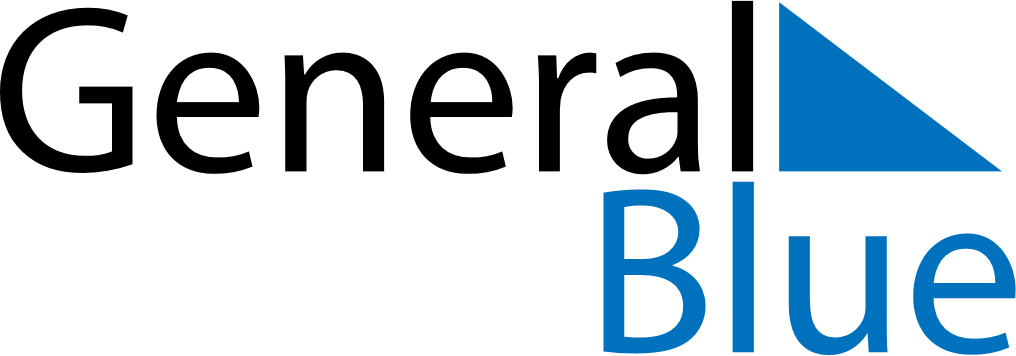 September 2024September 2024September 2024September 2024September 2024September 2024Maughold, Isle of ManMaughold, Isle of ManMaughold, Isle of ManMaughold, Isle of ManMaughold, Isle of ManMaughold, Isle of ManSunday Monday Tuesday Wednesday Thursday Friday Saturday 1 2 3 4 5 6 7 Sunrise: 6:25 AM Sunset: 8:09 PM Daylight: 13 hours and 44 minutes. Sunrise: 6:27 AM Sunset: 8:06 PM Daylight: 13 hours and 39 minutes. Sunrise: 6:28 AM Sunset: 8:04 PM Daylight: 13 hours and 35 minutes. Sunrise: 6:30 AM Sunset: 8:01 PM Daylight: 13 hours and 31 minutes. Sunrise: 6:32 AM Sunset: 7:59 PM Daylight: 13 hours and 26 minutes. Sunrise: 6:34 AM Sunset: 7:57 PM Daylight: 13 hours and 22 minutes. Sunrise: 6:36 AM Sunset: 7:54 PM Daylight: 13 hours and 18 minutes. 8 9 10 11 12 13 14 Sunrise: 6:37 AM Sunset: 7:52 PM Daylight: 13 hours and 14 minutes. Sunrise: 6:39 AM Sunset: 7:49 PM Daylight: 13 hours and 9 minutes. Sunrise: 6:41 AM Sunset: 7:47 PM Daylight: 13 hours and 5 minutes. Sunrise: 6:43 AM Sunset: 7:44 PM Daylight: 13 hours and 1 minute. Sunrise: 6:45 AM Sunset: 7:42 PM Daylight: 12 hours and 56 minutes. Sunrise: 6:46 AM Sunset: 7:39 PM Daylight: 12 hours and 52 minutes. Sunrise: 6:48 AM Sunset: 7:37 PM Daylight: 12 hours and 48 minutes. 15 16 17 18 19 20 21 Sunrise: 6:50 AM Sunset: 7:34 PM Daylight: 12 hours and 43 minutes. Sunrise: 6:52 AM Sunset: 7:31 PM Daylight: 12 hours and 39 minutes. Sunrise: 6:54 AM Sunset: 7:29 PM Daylight: 12 hours and 35 minutes. Sunrise: 6:55 AM Sunset: 7:26 PM Daylight: 12 hours and 31 minutes. Sunrise: 6:57 AM Sunset: 7:24 PM Daylight: 12 hours and 26 minutes. Sunrise: 6:59 AM Sunset: 7:21 PM Daylight: 12 hours and 22 minutes. Sunrise: 7:01 AM Sunset: 7:19 PM Daylight: 12 hours and 18 minutes. 22 23 24 25 26 27 28 Sunrise: 7:03 AM Sunset: 7:16 PM Daylight: 12 hours and 13 minutes. Sunrise: 7:04 AM Sunset: 7:14 PM Daylight: 12 hours and 9 minutes. Sunrise: 7:06 AM Sunset: 7:11 PM Daylight: 12 hours and 5 minutes. Sunrise: 7:08 AM Sunset: 7:09 PM Daylight: 12 hours and 0 minutes. Sunrise: 7:10 AM Sunset: 7:06 PM Daylight: 11 hours and 56 minutes. Sunrise: 7:12 AM Sunset: 7:04 PM Daylight: 11 hours and 52 minutes. Sunrise: 7:14 AM Sunset: 7:01 PM Daylight: 11 hours and 47 minutes. 29 30 Sunrise: 7:15 AM Sunset: 6:59 PM Daylight: 11 hours and 43 minutes. Sunrise: 7:17 AM Sunset: 6:56 PM Daylight: 11 hours and 39 minutes. 